Купчак Наталья Геннадьевна,учитель начальных классов,КГБОУ «Железногорская школа-интернат № 1»,ЗАТО ЖелезногорскКрасноярского края.Урок русского языка во 2 классе.Приложение №1Ф.И. учащегося _____________________________________ЛИСТ  ИНДИВИДУАЛЬНОГО  ПРОДВИЖЕНИЯ  ПО  УРОКУ:(по ходу урока фиксируй то, как ты справляешься с заданиями)Условные обозначения:красный цвет – с заданием не справился,жёлтый – справился частично, зелёный – справился!Приложение №2Грамматическое лотоТема урокаНаблюдение над ролью приставки в слове. Определение приставки.Тип урокаУрок открытия нового знанияАвторы УМКР.Н.Бунеев, Е.В.Бунеева, О.В.Пронина, О.В.ЧиндиловаЦель урокаУметь выделять приставку в слове и определять её роль в словообразовании.Планируемые образовательные результаты (личностные, метапредметные, предметные):Предметные:Знать определение приставки;Уметь выделять приставку из состава слова;Уметь образовывать слова с помощью приставок;Обращать внимание на особенности употребления слов. Личностные:Осознавать роль языка и речи в жизни людей;Уметь проводить самооценку на основе критерия успешности учебной деятельности.Метапредметные: Регулятивные:Определять и формулировать цель деятельности на уроке с помощью учителя; удерживать цель деятельности до получения намеченного результата; проговаривать последовательность действий на уроке; учиться высказывать своё предположение (версию);  вносить необходимые коррективы в действие после его завершения на основе его оценки и учёта характера сделанных ошибок; учиться работать по предложенному учителем плану.Познавательные: Осуществлять поиск и выделение необходимой информации для выполнения заданий с использованием учебной литературы; делать выводы в результате совместной работы класса и учителя. Коммуникативные:Слушать и понимать речь других; оформлять диалогическое высказывание в соответствии с требованиями речевого этикета; учиться работать в паре, группе.Ресурсы-основныеУМК «Школа 2100»: учебник «Русский язык» для 2 класса в 2-х частях (авт. Р.Н.Бунеев, Е.В.Бунеева, О.В.Пронина), методические рекомендации для учителя, тетрадь.-дополнительныеУчебная игра «Лото»,  презентация, лист индивидуального продвижения по уроку.- мультимедийныеКомпьтер, мультимедиапроектор.Организация образовательного пространстваФронтальная работа, работа в парах, работа в группах.Образовательные технологииТехнология деятельностного метода.Технология оценивания образовательных достижений (учебных успехов).Этапы урокаДействия учителя по организации деятельности учащихсяДействия учащихся (предметные, универсальные)Задания для учащихся, выполнение которых приведёт к достижению запланированных результатовПланируемые УУДДиагностика достижения планируемых результатов урока1.Организационный момент.Создаёт условия для организованного начала урока, для самоопределения к учебной деятельности. Задаёт эмоциональный настрой на учебную деятельность.Осознанно входят в пространство учебной деятельности.-Прозвенел звонок. Повернитесь друг к другу и улыбнитесь. Пусть хорошее настроение поможет вам совершить интересные открытия на этом уроке.1.  Прочитайте высказывание на экране. Как понимаете смысл высказывания? Слайд 1 презентации: «Русский язык нельзя изучить, наблюдая, как это делает сосед»(Изучить и научиться можно только включаясь в работу.)2.   Выберите для себя установку на урок. Запишите первую букву (первые буквы)  своей установки (установок). Например, если я хочу быть на уроке сегодня внимательным и активным, то запишу: в, аСлайд 2 презентации:•Я буду внимателен•Я буду старателен•Я буду трудолюбив•Я буду доброжелателен•Я буду активен•Я буду успешенЛичностные УУД:формирование интереса (мотивация обучения).Наблюдение.2.Актуализация знаний.Организует повторение изученного материала, необходимого для изучения новой темы.Работают над соответствием терминов и их толкованием, проверяют собственные знания, оценивая их.- Мы с вами на протяжении нескольких уроков изучали части слова. Предлагаю вам учебную игру «Лото. Знакомые части слова». Тот, у кого красная карточка читает начало фразы. Например: «Корень – это…» Тот, у кого синяя карточка с продолжением этой фразы встаёт и зачитывает ответ: «…главная часть слова и общая часть однокоренных слов»Познавательные УУД. Коммуникативные УУД.Наблюдение. 3.Создание проблемной ситуацииИнициирует выдвижение гипотезВыдвигают гипотезы-Предлагаю вашему вниманию следующие слова:Слайд 3Разгон, разгрузка, разговор, разгром -Что можете сказать об этих словах в рамках нашей темы «Части слова»?Предположения детей:а) Это однокоренные слова с общим корнем –разг- б) –разг- другая, незнакомая часть словаКоммуникативные УУД.Познавательные УУД.Регулятивные УУД.Наблюдение.3.Постановка учебной задачи.Через подводящий диалог инициирует формулирование учащимися темы урока и постановку учебных задач.В процессе диалога с учителем формулируют тему урока, составляют план деятельности на урок.-Попробуйте в паре найти решение, доказательство.(1-2 мин работают в паре)Слушаем доказательства. В ходе поиска решения пришли к выводу, что слова не однокоренные, т. к. по смыслу не связаны. Общая часть в словах не –разг-, а  –раз--Что будем изучать на уроке?(Будем изучать ещё одну часть слова)-Как она называется? (Дети высказывают предположения)- Оцените свою работу в «Листе продвижения по уроку».Самооценка4.Изучение нового материала.Совместное открытие знаний.Предлагает учебный материал. Организует изучение нового материала через деятельность учащихся в группах. Учит работать с информацией.При необходимости оказывает группам помощь.Высказывают предположение о своей деятельности. Проговаривают правила взаимодействия в группе.Выполняют движение по заданию, сверяясь с планом.Осуществляют выбор и переработку необходимой информации.-Откройте учебник, с.94. Рассмотрите рисунок. Прочитайте название изучаемой части слова.(Приставка) Почему её так назвали? (Мы видим на рисунке как Катюша приставила к корню башенку)-Сформулируйте тему урока (Приставка как часть слова)-Цель урока? (Узнать что такое приставка, дать ей определение)- Спланируйте свою деятельность. Что необходимо узнать на уроке?(т.к. изучены корень и  суффикс, то дети без труда предлагают план):Что такое приставка? Где находится? Для чего служит? Как найти её в слове? Как выделить? Какие бывают приставки? Есть ли правила написания приставок?- Для чего мы составили этот план? (Отвечая на эти вопросы, мы сможем дать определение приставки.-На какие вопросы можем ответить сразу? (Что такое приставка; где находится приставка.)-В ходе работы продолжим фиксировать ответыКоммуникативные УУД.Познавательные УУД.Регулятивные УУД.Личностные УУД.Наблюдение, при необходимости – коррекция (оценка – поддержка).5.Проверка выполнения задания в парах.Организует проверку выполнения задания, корректировку результатов работы.Осуществляют пошаговый контроль своей деятельности.-Обратимся к упражнению 132. Понаблюдайте за словом БЕЖАЛ. Что происходит с ним, когда к нему добавляют разные приставки. Обсудите это в паре. Подумайте, на какой вопрос нашего плана мы ответим, выполнив это упражнение.Проверяем. (Слово БЕЖАЛ меняет своё значение с разными приставками. Добежал до…чего-то; убежал – значит, скрылся из виду; перебежал через дорогу – значит пересёк её и т.д. Мы получили новые слова. Вывод: приставка служит для образования новых слов.)-На какой ещё вопрос можем ответить после выполнения упр.132? (Какие бывают приставки? Мы встретили приставки по-; про-; до-; у-; с-; от-; пере-. Фиксируем в нашей таблице приставки.-Как мы можем убедиться в правильности выполнения заданий? (Сверить свои выводы с материалом учебника, с правилом.)-с.95.Прочитайте правило. Верны ли ваши доказательства? (Да. Мы нашли подтверждение в учебнике. А ещё,  из правила узнали,  каким значком обозначается приставка в слове) Фиксируем это в таблице.- Оцените свою работу в паре на «Листе продвижения по уроку».Коммуникативные УУД.Познавательные УУД.Личностные УУД.Наблюдение, анализ, словесная оценка(оценка – поддержка).Самооценка.6.Применение нового знания.Организует усвоение и применение учащимися  нового знания.Через систему заданий  расширяет кругозор знаний учащихся, их словарный запас, развивает творческое мышление, познавательный интерес.Организует работу в группах.Выполняют систему заданий, предложенную учителем.Расширяют кругозор, развивают творческие способности.Осуществляют инициативное сотрудничество, участвуют в учебном диалоге. Учатся оформлять чувства и мнения  во внешней речи.-А теперь поработайте в группах. Используя данные приставки попробуйте образовать новые слова от слов, данных в упражнении 134.Запишите получившие слова в тетрадь, выделите в них приставки.1 группа работает со словом СТРОИТЬ2 группа – КОПАТЬ3 группа – РИСОВАТЬПроверяем. Выясняем, что у 1 группа образовала новые слова построить, достроить, устроить, перестроить, отстроить. Но слова с приставкой с- не получилось. Нельзя сказать сстроить, но можно сказать состроить. Значит, в этом слове надо употребить приставку со-Вторая группа образовала слова покопать, прокопать, докопать, откопать, перекопать. А вот с приставкой у- нового слова не получилось. Неверным будет и употребление приставки с-. Можно сказать вскопать. (В ходе обсуждения приходим к выводу, что новое слово можно образовать с помощью двух приставок: в-, с-)Аналогично проверяем работу 3 группы. Делаем вывод: не с каждой приставкой можно образовать новое слово от определённого корня.- Оцените свою работу в группе на «Листе продвижения по уроку».-Думаю, что вы готовы теперь сами найти в словах приставки.На слайде презентации пословица:Ум да разум надоумят сразу.-Запишите пословицу, подумайте, в каких словах есть приставки. Выделите их.( В однокоренных словах разум, надоумят есть приставки раз-, надо-)Как нашли приставки? ( Теперь мы знаем, что приставка стоит перед корнем. Значит, надо найти корень в слове, а перед ним будет приставка)-Вернёмся к нашему плану (таблице). Что узнали о приставке на уроке? (1-2 человека дают определение приставки по плану)-На все ли поставленные вопросы нам удалось найти ответ? (Нет. Мы не узнали какие правила написания приставок существуют)-Значит, этим мы займёмся на следующем уроке.- Оцените свою самостоятельную работу  на «Листе продвижения по уроку».Коммуникативные УУД.Познавательные УУД.Личностные УУД.Самооценка.Самооценка7.Первичная проверка  полученного знания.Осуществляет контроль усвоения знаний и фиксацией нового учебного материала, изученного на уроке (экспресс-диагностика в виде теста).Выполняют тест с самопроверкойПредлагаю небольшой тест. У вас в тетради таблица с двумя строчками. В верхней строке № утверждения, предложения, которое вы услышите. Во второй строке пустые клетки. Прослушав утверждение, вы отмечаете верное (истиное) утверждение знаком +, ложное (-)Приставка — это главная часть слова.(-)Приставки служат для образования новых слов (+)В приставке заключён общий смысл всех однокоренных слов (-)Приставка стоит перед корнем? (+)Приставки -ок, ик, оньк, еньк придают слову уменьшительно-ласкательное значение (-)Приставки пишутся со словами раздельно? (-)Проверка-Перефразируйте ложные утверждения так, чтобы они стали истинными.Регулятивные УУД.Личностные УУД.Оценивание правильности ответов.8.Рефлексия, самооценка деятельности учащимися.Организует рефлексию и самооценку работы на уроке.Формулируют конечный результат своей работы на уроке. Оценивают свою работу на протяжении урока, соотносят поставленную цель и полученный результат.- А теперь вернёмся  к установкам. (Я буду старателен. Я буду внимателен на уроке и др.) Кому удалось реализовать свои установки, обведите эти буквы. Вы молодцы, если в течение урока сумели удержать эту установку (установки).- Настало время подвести итоги нашего урока.  - Поработайте с листом самооценки, оцените каждый сам свою работу на уроке в целом и поставьте себе итоговую отметку, закрасив последний значок.Коммуникативные УУД.Регулятивные УУД.Личностные УУД.Самооценка (адекватное оценивание результатов своего труда).9.Домашнее задание.Создаёт условия для осознанного принятия домашнего задания.Принимают домашнее задание.Домашнее задание: Правило, с 95Письменное задание на выбор:Упр. 136 или образовать от слова читать как можно больше слов с разными приставками. Записать слова. Выделить приставки.Регулятивные УУД.Личностные УУД.Решение проблемной ситуацииРабота в пареМой вклад в результат работы группы(образование новых слов с приставками)Работа с пословицей (нахождение приставок в словах)ТестМОЙ ИТОГ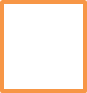 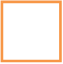 Корень — это...….главная часть слова и общая часть однокоренных словВ корне заключён......общий смысл всех однокоренных словСлова, имеющие общий корень и общий смысл....….называются однокоренными или родственнымиЧтобы правильно выделить корень в слове......надо подобрать однокоренные слова и найти в них общую частьСуффикс — это...…. часть слова, которая стоит после корняСуффикс служит..… для образования новых слов